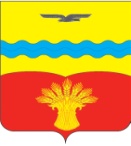 Совет депутатовмуниципального образованияКинзельский сельсоветКрасногвардейского районаОренбургской областитретьего созывас. КинзелькаРЕШЕНИЕ04.12.2019                                                                                                                             № 36/4О внесении изменений в решение Совета депутатов муниципального образования Кинзельский сельсовет Красногвардейского района Оренбургской области от 07.07.2009 №  29/1 «О передаче осуществления части полномочий органам местного самоуправления муниципального образования Красногвардейский район»В соответствии с Конституцией Российской Федерации, Федеральным законом от 6 октября 2003 года № 131-ФЗ "Об общих принципах организации местного самоуправления в Российской Федерации", Законом Оренбургской области от 21.02.1996 "Об организации местного самоуправления в Оренбургской области", Уставом муниципального образования Новоюласенский сельсовет Красногвардейского района Оренбургской области, заслушав информацию главы муниципального образования Новоюласенский сельсовет, Совет депутатов решил:1. Внести изменение в приложение к решению Совета депутатов муниципального образования Кинзельский сельсовет Красногвардейского района Оренбургской области от 07.07.2009 №  29/1 «О передаче осуществления части полномочий органам местного самоуправления муниципального образования Красногвардейский район», изложив пункт 4 приложения в следующей редакции:«4. Утверждение и подготовка градостроительных планов земельных участков, выдача разрешений на строительство, разрешений на ввод объектов в эксплуатацию при осуществлении строительства, реконструкции объектов капитального строительства, направление уведомлений, предусмотренных пунктом 2 части 7, пунктом 3 части 8 статьи 51.1 и пунктом 5 части 19 статьи 55 Градостроительного Кодекса Российской Федерации, при осуществлении строительства, реконструкции объектов индивидуального жилищного строительства, садовых домов на земельных участках, расположенных на территории поселения, резервирование земель и изъятие, в том числе путём выкупа, земельных участков в границах поселения для муниципальных нужд».2. Решение Совета депутатов муниципального образования Кинзельский сельсовет Красногвардейского района Оренбургской области  от 25.09.2012 № 18/1 «О внесении изменений в решение Совета депутатов муниципального образования Кинзельский сельсовет Красногвардейского района Оренбургской области от 07.07. . №  29/1  «О передаче осуществления части полномочий органов местного самоуправления муниципального образования Кинзельский сельсовет органам местного самоуправления муниципального образования Красногвардейский район»» считать утратившим силу.3. Установить, что настоящее решение вступает в силу после  его обнародования.4. Контроль за исполнением решения возложить на постоянную комиссию по вопросам финансово-экономического развития и сельскому хозяйству.Глава сельсовета-председатель Совета депутатов                                                                          Г.Н. РаботяговРазослано: в дело, Совету депутатов МО Красногвардейский район, главному архитектору района, для обнародования, прокурору района.